Пятигорская городская общественная организация родителей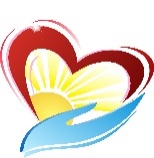 детей – инвалидов и инвалидов с детства «Тепло сердец» (ПГООРДИ «Тепло сердец»)РФ 357503 Ставропольский край, г. Пятигорск, ул.Октябрьская, д.22 кв.3 тел. 8(968) 278-25-75, 8(903) 444-62-05,  р/сч. № 40703810360100000953  в Отделении № 5230 Сбербанка России г. СтавропольБИК 040702615, к/сч. 30101810907020000615 ИНН 2632104551/КПП 263201001 ОКПО 02100378, ОГРН 1162651058679Персональный состав работников ПГООРДИ «Тепло сердец» по состоянию на 01.07.2019г.Председатель Правления                                                            С.Н. СухановаКонтактный тел. 8(968) 278-25-75№ДолжностьОбразованиеКвалификацияСтаж работы в учрежденииАдминистративно-управленческий персоналАдминистративно-управленческий персоналАдминистративно-управленческий персоналАдминистративно-управленческий персоналАдминистративно-управленческий персонал1.Председатель Правления Высшее профессиональное.Профессиональная переподготовка «Логопед», «Профилактика социального сиротства»Учитель музыки3 года 3 месяца2.Бухгалтер Высшее профессиональное.Профессиональная переподготовка «Психолог»Экономист 3 года 3 месяцаОтделение социальной помощи семье и детямОтделение социальной помощи семье и детямОтделение социальной помощи семье и детямОтделение социальной помощи семье и детямОтделение социальной помощи семье и детям1.ПсихологПрофессиональная переподготовка «Психолог»Педагог-психолог. Социальный педагог3 месяца2.ПсихологВысшее профессиональное.Профессиональная переподготовка «Психолог»Педагог-психолог.3 года 3 месяца3.Логопед Высшее профессиональное.Профессиональная переподготовка «Логопед»Логопед3 месяца4.Учитель музыкиВысшее профессиональное.Учитель музыки3 года 3 месяца